Thank you for your participation and good luck! Arkansas National Guard Foundation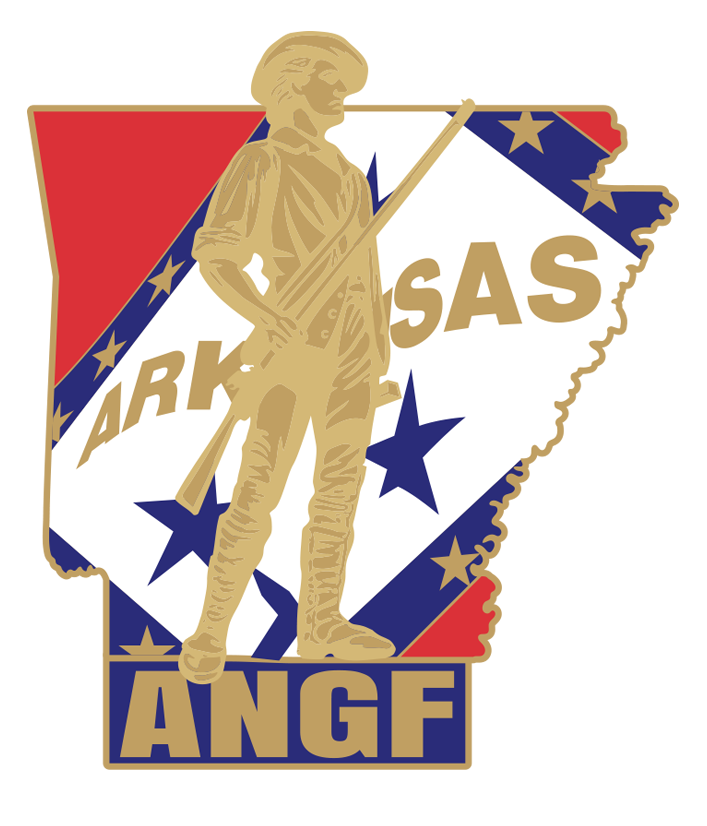 Survivor Scholarship ProgramApplication for Scholarship, Academic Year 2022/2023P.O. Box 663 North Little Rock, AR 72115Eligibility: The ANGF Survivor’s Educational Assistance is intended for the primary next of kin, including parents, surviving spouses, (so long as they remain unmarried until the age 55), and children up to age 23 of armed services members who lose their lives during the term of their enlistment regardless of military branch, duty status, or manner of death. Siblings of fallen service members are only eligible for financial support if there was a loco parent’s relationship.DEADLINE for submission of applications is August 15, 2022.  If mailed, applications should be addressed to the ANGF Scholarship Program, P.O. Box 663, North Little Rock, AR 72115, postmarked no later than August 15, 2022. Envelopes should be marked on the outside with “Survivor Scholarship Application”. Electronic submissions must be completed through the online portal on the website. NO SUBMISSIONS ACCEPTED VIA EMAIL. www.angf.us/scholarshipsApplication:  (Space is provided at the last page of this application for additional information for all the below categories):Part I:  Applicant Information 	      Part II:  Deceased Service Member Information     Part III:  Financial Information                                                 Part IV:  Awards and Recognition         Part V:  Community Service                                    Part VI: Extracurricular Activities 	                        Part VII: Work Experience	      Part VIII: Academic Information                             Part IX:  Goals and Career Objectives Arkansas National Guard FoundationSurvivor Scholarship ProgramApplication for Scholarship, Academic Year 2022/2023P.O. Box 663 North Little Rock, AR 72115Eligibility: The ANGF Survivor’s Educational Assistance is intended for the primary next of kin, including parents, surviving spouses, (so long as they remain unmarried until the age 55), and children up to age 23 of armed services members who lose their lives during the term of their enlistment regardless of military branch, duty status, or manner of death. Siblings of fallen service members are only eligible for financial support if there was a loco parent’s relationship.DEADLINE for submission of applications is August 15, 2022.  If mailed, applications should be addressed to the ANGF Scholarship Program, P.O. Box 663, North Little Rock, AR 72115, postmarked no later than August 15, 2022. Envelopes should be marked on the outside with “Survivor Scholarship Application”. Electronic submissions must be completed through the online portal on the website. NO SUBMISSIONS ACCEPTED VIA EMAIL. www.angf.us/scholarshipsApplication:  (Space is provided at the last page of this application for additional information for all the below categories):Part I:  Applicant Information 	      Part II:  Deceased Service Member Information     Part III:  Financial Information                                                 Part IV:  Awards and Recognition         Part V:  Community Service                                    Part VI: Extracurricular Activities 	                        Part VII: Work Experience	      Part VIII: Academic Information                             Part IX:  Goals and Career Objectives Arkansas National Guard FoundationSurvivor Scholarship ProgramApplication for Scholarship, Academic Year 2022/2023P.O. Box 663 North Little Rock, AR 72115Eligibility: The ANGF Survivor’s Educational Assistance is intended for the primary next of kin, including parents, surviving spouses, (so long as they remain unmarried until the age 55), and children up to age 23 of armed services members who lose their lives during the term of their enlistment regardless of military branch, duty status, or manner of death. Siblings of fallen service members are only eligible for financial support if there was a loco parent’s relationship.DEADLINE for submission of applications is August 15, 2022.  If mailed, applications should be addressed to the ANGF Scholarship Program, P.O. Box 663, North Little Rock, AR 72115, postmarked no later than August 15, 2022. Envelopes should be marked on the outside with “Survivor Scholarship Application”. Electronic submissions must be completed through the online portal on the website. NO SUBMISSIONS ACCEPTED VIA EMAIL. www.angf.us/scholarshipsApplication:  (Space is provided at the last page of this application for additional information for all the below categories):Part I:  Applicant Information 	      Part II:  Deceased Service Member Information     Part III:  Financial Information                                                 Part IV:  Awards and Recognition         Part V:  Community Service                                    Part VI: Extracurricular Activities 	                        Part VII: Work Experience	      Part VIII: Academic Information                             Part IX:  Goals and Career Objectives Arkansas National Guard FoundationSurvivor Scholarship ProgramApplication for Scholarship, Academic Year 2022/2023P.O. Box 663 North Little Rock, AR 72115Eligibility: The ANGF Survivor’s Educational Assistance is intended for the primary next of kin, including parents, surviving spouses, (so long as they remain unmarried until the age 55), and children up to age 23 of armed services members who lose their lives during the term of their enlistment regardless of military branch, duty status, or manner of death. Siblings of fallen service members are only eligible for financial support if there was a loco parent’s relationship.DEADLINE for submission of applications is August 15, 2022.  If mailed, applications should be addressed to the ANGF Scholarship Program, P.O. Box 663, North Little Rock, AR 72115, postmarked no later than August 15, 2022. Envelopes should be marked on the outside with “Survivor Scholarship Application”. Electronic submissions must be completed through the online portal on the website. NO SUBMISSIONS ACCEPTED VIA EMAIL. www.angf.us/scholarshipsApplication:  (Space is provided at the last page of this application for additional information for all the below categories):Part I:  Applicant Information 	      Part II:  Deceased Service Member Information     Part III:  Financial Information                                                 Part IV:  Awards and Recognition         Part V:  Community Service                                    Part VI: Extracurricular Activities 	                        Part VII: Work Experience	      Part VIII: Academic Information                             Part IX:  Goals and Career Objectives Arkansas National Guard FoundationSurvivor Scholarship ProgramApplication for Scholarship, Academic Year 2022/2023P.O. Box 663 North Little Rock, AR 72115Eligibility: The ANGF Survivor’s Educational Assistance is intended for the primary next of kin, including parents, surviving spouses, (so long as they remain unmarried until the age 55), and children up to age 23 of armed services members who lose their lives during the term of their enlistment regardless of military branch, duty status, or manner of death. Siblings of fallen service members are only eligible for financial support if there was a loco parent’s relationship.DEADLINE for submission of applications is August 15, 2022.  If mailed, applications should be addressed to the ANGF Scholarship Program, P.O. Box 663, North Little Rock, AR 72115, postmarked no later than August 15, 2022. Envelopes should be marked on the outside with “Survivor Scholarship Application”. Electronic submissions must be completed through the online portal on the website. NO SUBMISSIONS ACCEPTED VIA EMAIL. www.angf.us/scholarshipsApplication:  (Space is provided at the last page of this application for additional information for all the below categories):Part I:  Applicant Information 	      Part II:  Deceased Service Member Information     Part III:  Financial Information                                                 Part IV:  Awards and Recognition         Part V:  Community Service                                    Part VI: Extracurricular Activities 	                        Part VII: Work Experience	      Part VIII: Academic Information                             Part IX:  Goals and Career Objectives Arkansas National Guard FoundationSurvivor Scholarship ProgramApplication for Scholarship, Academic Year 2022/2023P.O. Box 663 North Little Rock, AR 72115Eligibility: The ANGF Survivor’s Educational Assistance is intended for the primary next of kin, including parents, surviving spouses, (so long as they remain unmarried until the age 55), and children up to age 23 of armed services members who lose their lives during the term of their enlistment regardless of military branch, duty status, or manner of death. Siblings of fallen service members are only eligible for financial support if there was a loco parent’s relationship.DEADLINE for submission of applications is August 15, 2022.  If mailed, applications should be addressed to the ANGF Scholarship Program, P.O. Box 663, North Little Rock, AR 72115, postmarked no later than August 15, 2022. Envelopes should be marked on the outside with “Survivor Scholarship Application”. Electronic submissions must be completed through the online portal on the website. NO SUBMISSIONS ACCEPTED VIA EMAIL. www.angf.us/scholarshipsApplication:  (Space is provided at the last page of this application for additional information for all the below categories):Part I:  Applicant Information 	      Part II:  Deceased Service Member Information     Part III:  Financial Information                                                 Part IV:  Awards and Recognition         Part V:  Community Service                                    Part VI: Extracurricular Activities 	                        Part VII: Work Experience	      Part VIII: Academic Information                             Part IX:  Goals and Career Objectives Arkansas National Guard FoundationSurvivor Scholarship ProgramApplication for Scholarship, Academic Year 2022/2023P.O. Box 663 North Little Rock, AR 72115Eligibility: The ANGF Survivor’s Educational Assistance is intended for the primary next of kin, including parents, surviving spouses, (so long as they remain unmarried until the age 55), and children up to age 23 of armed services members who lose their lives during the term of their enlistment regardless of military branch, duty status, or manner of death. Siblings of fallen service members are only eligible for financial support if there was a loco parent’s relationship.DEADLINE for submission of applications is August 15, 2022.  If mailed, applications should be addressed to the ANGF Scholarship Program, P.O. Box 663, North Little Rock, AR 72115, postmarked no later than August 15, 2022. Envelopes should be marked on the outside with “Survivor Scholarship Application”. Electronic submissions must be completed through the online portal on the website. NO SUBMISSIONS ACCEPTED VIA EMAIL. www.angf.us/scholarshipsApplication:  (Space is provided at the last page of this application for additional information for all the below categories):Part I:  Applicant Information 	      Part II:  Deceased Service Member Information     Part III:  Financial Information                                                 Part IV:  Awards and Recognition         Part V:  Community Service                                    Part VI: Extracurricular Activities 	                        Part VII: Work Experience	      Part VIII: Academic Information                             Part IX:  Goals and Career Objectives Arkansas National Guard FoundationSurvivor Scholarship ProgramApplication for Scholarship, Academic Year 2022/2023P.O. Box 663 North Little Rock, AR 72115Eligibility: The ANGF Survivor’s Educational Assistance is intended for the primary next of kin, including parents, surviving spouses, (so long as they remain unmarried until the age 55), and children up to age 23 of armed services members who lose their lives during the term of their enlistment regardless of military branch, duty status, or manner of death. Siblings of fallen service members are only eligible for financial support if there was a loco parent’s relationship.DEADLINE for submission of applications is August 15, 2022.  If mailed, applications should be addressed to the ANGF Scholarship Program, P.O. Box 663, North Little Rock, AR 72115, postmarked no later than August 15, 2022. Envelopes should be marked on the outside with “Survivor Scholarship Application”. Electronic submissions must be completed through the online portal on the website. NO SUBMISSIONS ACCEPTED VIA EMAIL. www.angf.us/scholarshipsApplication:  (Space is provided at the last page of this application for additional information for all the below categories):Part I:  Applicant Information 	      Part II:  Deceased Service Member Information     Part III:  Financial Information                                                 Part IV:  Awards and Recognition         Part V:  Community Service                                    Part VI: Extracurricular Activities 	                        Part VII: Work Experience	      Part VIII: Academic Information                             Part IX:  Goals and Career Objectives Arkansas National Guard FoundationSurvivor Scholarship ProgramApplication for Scholarship, Academic Year 2022/2023P.O. Box 663 North Little Rock, AR 72115Eligibility: The ANGF Survivor’s Educational Assistance is intended for the primary next of kin, including parents, surviving spouses, (so long as they remain unmarried until the age 55), and children up to age 23 of armed services members who lose their lives during the term of their enlistment regardless of military branch, duty status, or manner of death. Siblings of fallen service members are only eligible for financial support if there was a loco parent’s relationship.DEADLINE for submission of applications is August 15, 2022.  If mailed, applications should be addressed to the ANGF Scholarship Program, P.O. Box 663, North Little Rock, AR 72115, postmarked no later than August 15, 2022. Envelopes should be marked on the outside with “Survivor Scholarship Application”. Electronic submissions must be completed through the online portal on the website. NO SUBMISSIONS ACCEPTED VIA EMAIL. www.angf.us/scholarshipsApplication:  (Space is provided at the last page of this application for additional information for all the below categories):Part I:  Applicant Information 	      Part II:  Deceased Service Member Information     Part III:  Financial Information                                                 Part IV:  Awards and Recognition         Part V:  Community Service                                    Part VI: Extracurricular Activities 	                        Part VII: Work Experience	      Part VIII: Academic Information                             Part IX:  Goals and Career Objectives Arkansas National Guard FoundationSurvivor Scholarship ProgramApplication for Scholarship, Academic Year 2022/2023P.O. Box 663 North Little Rock, AR 72115Eligibility: The ANGF Survivor’s Educational Assistance is intended for the primary next of kin, including parents, surviving spouses, (so long as they remain unmarried until the age 55), and children up to age 23 of armed services members who lose their lives during the term of their enlistment regardless of military branch, duty status, or manner of death. Siblings of fallen service members are only eligible for financial support if there was a loco parent’s relationship.DEADLINE for submission of applications is August 15, 2022.  If mailed, applications should be addressed to the ANGF Scholarship Program, P.O. Box 663, North Little Rock, AR 72115, postmarked no later than August 15, 2022. Envelopes should be marked on the outside with “Survivor Scholarship Application”. Electronic submissions must be completed through the online portal on the website. NO SUBMISSIONS ACCEPTED VIA EMAIL. www.angf.us/scholarshipsApplication:  (Space is provided at the last page of this application for additional information for all the below categories):Part I:  Applicant Information 	      Part II:  Deceased Service Member Information     Part III:  Financial Information                                                 Part IV:  Awards and Recognition         Part V:  Community Service                                    Part VI: Extracurricular Activities 	                        Part VII: Work Experience	      Part VIII: Academic Information                             Part IX:  Goals and Career Objectives Arkansas National Guard FoundationSurvivor Scholarship ProgramApplication for Scholarship, Academic Year 2022/2023P.O. Box 663 North Little Rock, AR 72115Eligibility: The ANGF Survivor’s Educational Assistance is intended for the primary next of kin, including parents, surviving spouses, (so long as they remain unmarried until the age 55), and children up to age 23 of armed services members who lose their lives during the term of their enlistment regardless of military branch, duty status, or manner of death. Siblings of fallen service members are only eligible for financial support if there was a loco parent’s relationship.DEADLINE for submission of applications is August 15, 2022.  If mailed, applications should be addressed to the ANGF Scholarship Program, P.O. Box 663, North Little Rock, AR 72115, postmarked no later than August 15, 2022. Envelopes should be marked on the outside with “Survivor Scholarship Application”. Electronic submissions must be completed through the online portal on the website. NO SUBMISSIONS ACCEPTED VIA EMAIL. www.angf.us/scholarshipsApplication:  (Space is provided at the last page of this application for additional information for all the below categories):Part I:  Applicant Information 	      Part II:  Deceased Service Member Information     Part III:  Financial Information                                                 Part IV:  Awards and Recognition         Part V:  Community Service                                    Part VI: Extracurricular Activities 	                        Part VII: Work Experience	      Part VIII: Academic Information                             Part IX:  Goals and Career Objectives Arkansas National Guard FoundationSurvivor Scholarship ProgramApplication for Scholarship, Academic Year 2022/2023P.O. Box 663 North Little Rock, AR 72115Eligibility: The ANGF Survivor’s Educational Assistance is intended for the primary next of kin, including parents, surviving spouses, (so long as they remain unmarried until the age 55), and children up to age 23 of armed services members who lose their lives during the term of their enlistment regardless of military branch, duty status, or manner of death. Siblings of fallen service members are only eligible for financial support if there was a loco parent’s relationship.DEADLINE for submission of applications is August 15, 2022.  If mailed, applications should be addressed to the ANGF Scholarship Program, P.O. Box 663, North Little Rock, AR 72115, postmarked no later than August 15, 2022. Envelopes should be marked on the outside with “Survivor Scholarship Application”. Electronic submissions must be completed through the online portal on the website. NO SUBMISSIONS ACCEPTED VIA EMAIL. www.angf.us/scholarshipsApplication:  (Space is provided at the last page of this application for additional information for all the below categories):Part I:  Applicant Information 	      Part II:  Deceased Service Member Information     Part III:  Financial Information                                                 Part IV:  Awards and Recognition         Part V:  Community Service                                    Part VI: Extracurricular Activities 	                        Part VII: Work Experience	      Part VIII: Academic Information                             Part IX:  Goals and Career Objectives Arkansas National Guard FoundationSurvivor Scholarship ProgramApplication for Scholarship, Academic Year 2022/2023P.O. Box 663 North Little Rock, AR 72115Eligibility: The ANGF Survivor’s Educational Assistance is intended for the primary next of kin, including parents, surviving spouses, (so long as they remain unmarried until the age 55), and children up to age 23 of armed services members who lose their lives during the term of their enlistment regardless of military branch, duty status, or manner of death. Siblings of fallen service members are only eligible for financial support if there was a loco parent’s relationship.DEADLINE for submission of applications is August 15, 2022.  If mailed, applications should be addressed to the ANGF Scholarship Program, P.O. Box 663, North Little Rock, AR 72115, postmarked no later than August 15, 2022. Envelopes should be marked on the outside with “Survivor Scholarship Application”. Electronic submissions must be completed through the online portal on the website. NO SUBMISSIONS ACCEPTED VIA EMAIL. www.angf.us/scholarshipsApplication:  (Space is provided at the last page of this application for additional information for all the below categories):Part I:  Applicant Information 	      Part II:  Deceased Service Member Information     Part III:  Financial Information                                                 Part IV:  Awards and Recognition         Part V:  Community Service                                    Part VI: Extracurricular Activities 	                        Part VII: Work Experience	      Part VIII: Academic Information                             Part IX:  Goals and Career Objectives Arkansas National Guard FoundationSurvivor Scholarship ProgramApplication for Scholarship, Academic Year 2022/2023P.O. Box 663 North Little Rock, AR 72115Eligibility: The ANGF Survivor’s Educational Assistance is intended for the primary next of kin, including parents, surviving spouses, (so long as they remain unmarried until the age 55), and children up to age 23 of armed services members who lose their lives during the term of their enlistment regardless of military branch, duty status, or manner of death. Siblings of fallen service members are only eligible for financial support if there was a loco parent’s relationship.DEADLINE for submission of applications is August 15, 2022.  If mailed, applications should be addressed to the ANGF Scholarship Program, P.O. Box 663, North Little Rock, AR 72115, postmarked no later than August 15, 2022. Envelopes should be marked on the outside with “Survivor Scholarship Application”. Electronic submissions must be completed through the online portal on the website. NO SUBMISSIONS ACCEPTED VIA EMAIL. www.angf.us/scholarshipsApplication:  (Space is provided at the last page of this application for additional information for all the below categories):Part I:  Applicant Information 	      Part II:  Deceased Service Member Information     Part III:  Financial Information                                                 Part IV:  Awards and Recognition         Part V:  Community Service                                    Part VI: Extracurricular Activities 	                        Part VII: Work Experience	      Part VIII: Academic Information                             Part IX:  Goals and Career Objectives Arkansas National Guard FoundationSurvivor Scholarship ProgramApplication for Scholarship, Academic Year 2022/2023P.O. Box 663 North Little Rock, AR 72115Eligibility: The ANGF Survivor’s Educational Assistance is intended for the primary next of kin, including parents, surviving spouses, (so long as they remain unmarried until the age 55), and children up to age 23 of armed services members who lose their lives during the term of their enlistment regardless of military branch, duty status, or manner of death. Siblings of fallen service members are only eligible for financial support if there was a loco parent’s relationship.DEADLINE for submission of applications is August 15, 2022.  If mailed, applications should be addressed to the ANGF Scholarship Program, P.O. Box 663, North Little Rock, AR 72115, postmarked no later than August 15, 2022. Envelopes should be marked on the outside with “Survivor Scholarship Application”. Electronic submissions must be completed through the online portal on the website. NO SUBMISSIONS ACCEPTED VIA EMAIL. www.angf.us/scholarshipsApplication:  (Space is provided at the last page of this application for additional information for all the below categories):Part I:  Applicant Information 	      Part II:  Deceased Service Member Information     Part III:  Financial Information                                                 Part IV:  Awards and Recognition         Part V:  Community Service                                    Part VI: Extracurricular Activities 	                        Part VII: Work Experience	      Part VIII: Academic Information                             Part IX:  Goals and Career Objectives Arkansas National Guard FoundationSurvivor Scholarship ProgramApplication for Scholarship, Academic Year 2022/2023P.O. Box 663 North Little Rock, AR 72115Eligibility: The ANGF Survivor’s Educational Assistance is intended for the primary next of kin, including parents, surviving spouses, (so long as they remain unmarried until the age 55), and children up to age 23 of armed services members who lose their lives during the term of their enlistment regardless of military branch, duty status, or manner of death. Siblings of fallen service members are only eligible for financial support if there was a loco parent’s relationship.DEADLINE for submission of applications is August 15, 2022.  If mailed, applications should be addressed to the ANGF Scholarship Program, P.O. Box 663, North Little Rock, AR 72115, postmarked no later than August 15, 2022. Envelopes should be marked on the outside with “Survivor Scholarship Application”. Electronic submissions must be completed through the online portal on the website. NO SUBMISSIONS ACCEPTED VIA EMAIL. www.angf.us/scholarshipsApplication:  (Space is provided at the last page of this application for additional information for all the below categories):Part I:  Applicant Information 	      Part II:  Deceased Service Member Information     Part III:  Financial Information                                                 Part IV:  Awards and Recognition         Part V:  Community Service                                    Part VI: Extracurricular Activities 	                        Part VII: Work Experience	      Part VIII: Academic Information                             Part IX:  Goals and Career Objectives Arkansas National Guard FoundationSurvivor Scholarship ProgramApplication for Scholarship, Academic Year 2022/2023P.O. Box 663 North Little Rock, AR 72115Eligibility: The ANGF Survivor’s Educational Assistance is intended for the primary next of kin, including parents, surviving spouses, (so long as they remain unmarried until the age 55), and children up to age 23 of armed services members who lose their lives during the term of their enlistment regardless of military branch, duty status, or manner of death. Siblings of fallen service members are only eligible for financial support if there was a loco parent’s relationship.DEADLINE for submission of applications is August 15, 2022.  If mailed, applications should be addressed to the ANGF Scholarship Program, P.O. Box 663, North Little Rock, AR 72115, postmarked no later than August 15, 2022. Envelopes should be marked on the outside with “Survivor Scholarship Application”. Electronic submissions must be completed through the online portal on the website. NO SUBMISSIONS ACCEPTED VIA EMAIL. www.angf.us/scholarshipsApplication:  (Space is provided at the last page of this application for additional information for all the below categories):Part I:  Applicant Information 	      Part II:  Deceased Service Member Information     Part III:  Financial Information                                                 Part IV:  Awards and Recognition         Part V:  Community Service                                    Part VI: Extracurricular Activities 	                        Part VII: Work Experience	      Part VIII: Academic Information                             Part IX:  Goals and Career Objectives PART I - APPLICANT INFORMATIONPART I - APPLICANT INFORMATIONPART I - APPLICANT INFORMATIONPART I - APPLICANT INFORMATIONPART I - APPLICANT INFORMATIONPART I - APPLICANT INFORMATIONPART I - APPLICANT INFORMATIONPART I - APPLICANT INFORMATIONPART I - APPLICANT INFORMATIONPART I - APPLICANT INFORMATIONPART I - APPLICANT INFORMATIONPART I - APPLICANT INFORMATIONPART I - APPLICANT INFORMATIONPART I - APPLICANT INFORMATIONPART I - APPLICANT INFORMATIONPART I - APPLICANT INFORMATIONPART I - APPLICANT INFORMATION1. Applicant name and address:1. Applicant name and address:1. Applicant name and address:1. Applicant name and address:1. Applicant name and address:1. Applicant name and address:1. Applicant name and address:1. Applicant name and address:1. Applicant name and address:1. Applicant name and address:1. Applicant name and address:1. Applicant name and address:1. Applicant name and address:1. Applicant name and address:1. Applicant name and address:1. Applicant name and address:1. Applicant name and address:                              Last                                                           First                            MI                              Last                                                           First                            MI                              Last                                                           First                            MI                              Last                                                           First                            MI                              Last                                                           First                            MI                              Last                                                           First                            MI                              Last                                                           First                            MI                              Last                                                           First                            MI                                  Street                                  Street                                  Street                                  Street         City         CityStateStateZip2. Home Phone #/Work Phone #2. Home Phone #/Work Phone #2. Home Phone #/Work Phone #3. E-mail address:3. E-mail address:3. E-mail address:3. E-mail address:3. E-mail address:3. E-mail address:3. E-mail address:3. E-mail address: 4. Age: 4. Age:5. Marital status:5. Marital status:5. Marital status:5. Marital status:6. Check correct academic level:          High school student expecting to attend college full-time/part-time in the fall semester.            Currently enrolled in undergraduate college and expecting to continue full or part-time in the fall semester.            Currently enrolled in Junior College/Vocational/Technical School and expecting to continue full or part-time in the fall semester.6. Check correct academic level:          High school student expecting to attend college full-time/part-time in the fall semester.            Currently enrolled in undergraduate college and expecting to continue full or part-time in the fall semester.            Currently enrolled in Junior College/Vocational/Technical School and expecting to continue full or part-time in the fall semester.6. Check correct academic level:          High school student expecting to attend college full-time/part-time in the fall semester.            Currently enrolled in undergraduate college and expecting to continue full or part-time in the fall semester.            Currently enrolled in Junior College/Vocational/Technical School and expecting to continue full or part-time in the fall semester.6. Check correct academic level:          High school student expecting to attend college full-time/part-time in the fall semester.            Currently enrolled in undergraduate college and expecting to continue full or part-time in the fall semester.            Currently enrolled in Junior College/Vocational/Technical School and expecting to continue full or part-time in the fall semester.6. Check correct academic level:          High school student expecting to attend college full-time/part-time in the fall semester.            Currently enrolled in undergraduate college and expecting to continue full or part-time in the fall semester.            Currently enrolled in Junior College/Vocational/Technical School and expecting to continue full or part-time in the fall semester.6. Check correct academic level:          High school student expecting to attend college full-time/part-time in the fall semester.            Currently enrolled in undergraduate college and expecting to continue full or part-time in the fall semester.            Currently enrolled in Junior College/Vocational/Technical School and expecting to continue full or part-time in the fall semester.6. Check correct academic level:          High school student expecting to attend college full-time/part-time in the fall semester.            Currently enrolled in undergraduate college and expecting to continue full or part-time in the fall semester.            Currently enrolled in Junior College/Vocational/Technical School and expecting to continue full or part-time in the fall semester.6. Check correct academic level:          High school student expecting to attend college full-time/part-time in the fall semester.            Currently enrolled in undergraduate college and expecting to continue full or part-time in the fall semester.            Currently enrolled in Junior College/Vocational/Technical School and expecting to continue full or part-time in the fall semester.6. Check correct academic level:          High school student expecting to attend college full-time/part-time in the fall semester.            Currently enrolled in undergraduate college and expecting to continue full or part-time in the fall semester.            Currently enrolled in Junior College/Vocational/Technical School and expecting to continue full or part-time in the fall semester.6. Check correct academic level:          High school student expecting to attend college full-time/part-time in the fall semester.            Currently enrolled in undergraduate college and expecting to continue full or part-time in the fall semester.            Currently enrolled in Junior College/Vocational/Technical School and expecting to continue full or part-time in the fall semester.6. Check correct academic level:          High school student expecting to attend college full-time/part-time in the fall semester.            Currently enrolled in undergraduate college and expecting to continue full or part-time in the fall semester.            Currently enrolled in Junior College/Vocational/Technical School and expecting to continue full or part-time in the fall semester.6. Check correct academic level:          High school student expecting to attend college full-time/part-time in the fall semester.            Currently enrolled in undergraduate college and expecting to continue full or part-time in the fall semester.            Currently enrolled in Junior College/Vocational/Technical School and expecting to continue full or part-time in the fall semester.6. Check correct academic level:          High school student expecting to attend college full-time/part-time in the fall semester.            Currently enrolled in undergraduate college and expecting to continue full or part-time in the fall semester.            Currently enrolled in Junior College/Vocational/Technical School and expecting to continue full or part-time in the fall semester.6. Check correct academic level:          High school student expecting to attend college full-time/part-time in the fall semester.            Currently enrolled in undergraduate college and expecting to continue full or part-time in the fall semester.            Currently enrolled in Junior College/Vocational/Technical School and expecting to continue full or part-time in the fall semester.6. Check correct academic level:          High school student expecting to attend college full-time/part-time in the fall semester.            Currently enrolled in undergraduate college and expecting to continue full or part-time in the fall semester.            Currently enrolled in Junior College/Vocational/Technical School and expecting to continue full or part-time in the fall semester.6. Check correct academic level:          High school student expecting to attend college full-time/part-time in the fall semester.            Currently enrolled in undergraduate college and expecting to continue full or part-time in the fall semester.            Currently enrolled in Junior College/Vocational/Technical School and expecting to continue full or part-time in the fall semester.6. Check correct academic level:          High school student expecting to attend college full-time/part-time in the fall semester.            Currently enrolled in undergraduate college and expecting to continue full or part-time in the fall semester.            Currently enrolled in Junior College/Vocational/Technical School and expecting to continue full or part-time in the fall semester.PART II – Deceased Service Member PART II – Deceased Service Member PART II – Deceased Service Member PART II – Deceased Service Member PART II – Deceased Service Member PART II – Deceased Service Member PART II – Deceased Service Member PART II – Deceased Service Member PART II – Deceased Service Member PART II – Deceased Service Member PART II – Deceased Service Member PART II – Deceased Service Member PART II – Deceased Service Member PART II – Deceased Service Member PART II – Deceased Service Member PART II – Deceased Service Member PART II – Deceased Service Member 1. Deceased Service Member Name, 1. Deceased Service Member Name, 1. Deceased Service Member Name, 1. Deceased Service Member Name, 1. Deceased Service Member Name, 1. Deceased Service Member Name, 1. Deceased Service Member Name, 1. Deceased Service Member Name, 1. Deceased Service Member Name, 1. Deceased Service Member Name, 1. Deceased Service Member Name, 1. Deceased Service Member Name, 1. Deceased Service Member Name, 1. Deceased Service Member Name, 1. Deceased Service Member Name, 1. Deceased Service Member Name, 1. Deceased Service Member Name,                               Last                                                           First                            MI                              Last                                                           First                            MI                              Last                                                           First                            MI                              Last                                                           First                            MI                              Last                                                           First                            MI                              Last                                                           First                            MI                              Last                                                           First                            MI                              Last                                                           First                            MI2. Relationship to applicant:    3. Rank or last rank held  3. Rank or last rank held  3. Rank or last rank held  3. Rank or last rank held  3. Rank or last rank held  4. Branch:     Army   Navy    Air Force  Marine   Coast Guard4. Branch:     Army   Navy    Air Force  Marine   Coast Guard4. Branch:     Army   Navy    Air Force  Marine   Coast Guard4. Branch:     Army   Navy    Air Force  Marine   Coast Guard4. Branch:     Army   Navy    Air Force  Marine   Coast Guard4. Branch:     Army   Navy    Air Force  Marine   Coast Guard4. Branch:     Army   Navy    Air Force  Marine   Coast Guard  5. Duty Status at Death: Active Duty   Traditional Guard/Reserve   Active Guard and Reserve (AGR)      5. Duty Status at Death: Active Duty   Traditional Guard/Reserve   Active Guard and Reserve (AGR)      5. Duty Status at Death: Active Duty   Traditional Guard/Reserve   Active Guard and Reserve (AGR)      5. Duty Status at Death: Active Duty   Traditional Guard/Reserve   Active Guard and Reserve (AGR)      5. Duty Status at Death: Active Duty   Traditional Guard/Reserve   Active Guard and Reserve (AGR)      5. Duty Status at Death: Active Duty   Traditional Guard/Reserve   Active Guard and Reserve (AGR)      5. Duty Status at Death: Active Duty   Traditional Guard/Reserve   Active Guard and Reserve (AGR)      5. Duty Status at Death: Active Duty   Traditional Guard/Reserve   Active Guard and Reserve (AGR)      5. Duty Status at Death: Active Duty   Traditional Guard/Reserve   Active Guard and Reserve (AGR)      5. Duty Status at Death: Active Duty   Traditional Guard/Reserve   Active Guard and Reserve (AGR)      5. Duty Status at Death: Active Duty   Traditional Guard/Reserve   Active Guard and Reserve (AGR)      5. Duty Status at Death: Active Duty   Traditional Guard/Reserve   Active Guard and Reserve (AGR)      5. Duty Status at Death: Active Duty   Traditional Guard/Reserve   Active Guard and Reserve (AGR)      5. Duty Status at Death: Active Duty   Traditional Guard/Reserve   Active Guard and Reserve (AGR)      5. Duty Status at Death: Active Duty   Traditional Guard/Reserve   Active Guard and Reserve (AGR)      5. Duty Status at Death: Active Duty   Traditional Guard/Reserve   Active Guard and Reserve (AGR)      5. Duty Status at Death: Active Duty   Traditional Guard/Reserve   Active Guard and Reserve (AGR)    PART III - FINANCIAL INFORMATION (Applicant)PART III - FINANCIAL INFORMATION (Applicant)PART III - FINANCIAL INFORMATION (Applicant)PART III - FINANCIAL INFORMATION (Applicant)PART III - FINANCIAL INFORMATION (Applicant)PART III - FINANCIAL INFORMATION (Applicant)PART III - FINANCIAL INFORMATION (Applicant)PART III - FINANCIAL INFORMATION (Applicant)PART III - FINANCIAL INFORMATION (Applicant)PART III - FINANCIAL INFORMATION (Applicant)PART III - FINANCIAL INFORMATION (Applicant)PART III - FINANCIAL INFORMATION (Applicant)PART III - FINANCIAL INFORMATION (Applicant)PART III - FINANCIAL INFORMATION (Applicant)PART III - FINANCIAL INFORMATION (Applicant)PART III - FINANCIAL INFORMATION (Applicant)PART III - FINANCIAL INFORMATION (Applicant)1.  Occupation:1.  Occupation:1.  Occupation:1.  Occupation:1.  Occupation:1.  Occupation:1.  Occupation:1.  Occupation:1.  Occupation:1.  Occupation:1.  Occupation:1.  Occupation:1.  Occupation:1.  Occupation:1.  Occupation:1.  Occupation:1.  Occupation:2.  Expected income in 2022:  Over $45K           Under $45K           Under 10K2.  Expected income in 2022:  Over $45K           Under $45K           Under 10K2.  Expected income in 2022:  Over $45K           Under $45K           Under 10K2.  Expected income in 2022:  Over $45K           Under $45K           Under 10K2.  Expected income in 2022:  Over $45K           Under $45K           Under 10K2.  Expected income in 2022:  Over $45K           Under $45K           Under 10K2.  Expected income in 2022:  Over $45K           Under $45K           Under 10K3. Number of dependent children:3. Number of dependent children:3. Number of dependent children:3. Number of dependent children:4.  Estimated amount of tuition, room and board, and other fees:  4.  Estimated amount of tuition, room and board, and other fees:  4.  Estimated amount of tuition, room and board, and other fees:  4.  Estimated amount of tuition, room and board, and other fees:  4.  Estimated amount of tuition, room and board, and other fees:  4.  Estimated amount of tuition, room and board, and other fees:  4.  Estimated amount of tuition, room and board, and other fees:  4.  Estimated amount of tuition, room and board, and other fees:  4.  Estimated amount of tuition, room and board, and other fees:  4.  Estimated amount of tuition, room and board, and other fees:  4.  Estimated amount of tuition, room and board, and other fees:  4.  Estimated amount of tuition, room and board, and other fees:  4.  Estimated amount of tuition, room and board, and other fees:  4.  Estimated amount of tuition, room and board, and other fees:  4.  Estimated amount of tuition, room and board, and other fees:  4.  Estimated amount of tuition, room and board, and other fees:  4.  Estimated amount of tuition, room and board, and other fees:  Certification:  I certify that all information on this application is true and correct to the best of my knowledge.Certification:  I certify that all information on this application is true and correct to the best of my knowledge.Certification:  I certify that all information on this application is true and correct to the best of my knowledge.Certification:  I certify that all information on this application is true and correct to the best of my knowledge.Certification:  I certify that all information on this application is true and correct to the best of my knowledge.Certification:  I certify that all information on this application is true and correct to the best of my knowledge.Certification:  I certify that all information on this application is true and correct to the best of my knowledge.  Applicant’s Signature and Date                                                           Parent/Guardian Signature and Date (if applicable)  Applicant’s Signature and Date                                                           Parent/Guardian Signature and Date (if applicable)  Applicant’s Signature and Date                                                           Parent/Guardian Signature and Date (if applicable)  Applicant’s Signature and Date                                                           Parent/Guardian Signature and Date (if applicable)  Applicant’s Signature and Date                                                           Parent/Guardian Signature and Date (if applicable)  Applicant’s Signature and Date                                                           Parent/Guardian Signature and Date (if applicable)  Applicant’s Signature and Date                                                           Parent/Guardian Signature and Date (if applicable)PART IV - AWARDS AND RECOGNITIONPART IV - AWARDS AND RECOGNITIONPART IV - AWARDS AND RECOGNITIONPART IV - AWARDS AND RECOGNITIONPART IV - AWARDS AND RECOGNITIONPART IV - AWARDS AND RECOGNITIONPART IV - AWARDS AND RECOGNITION List all awards/recognition received in high school, college, or community: List all awards/recognition received in high school, college, or community: List all awards/recognition received in high school, college, or community: List all awards/recognition received in high school, college, or community: List all awards/recognition received in high school, college, or community: List all awards/recognition received in high school, college, or community: List all awards/recognition received in high school, college, or community:NAME OF AWARDORGANIZATION PRESENTINGORGANIZATION PRESENTINGORGANIZATION PRESENTINGORGANIZATION PRESENTINGTYPENO. YEARSPART V - COMMUNITY SERVICEPART V - COMMUNITY SERVICEPART V - COMMUNITY SERVICEPART V - COMMUNITY SERVICEPART V - COMMUNITY SERVICEPART V - COMMUNITY SERVICEPART V - COMMUNITY SERVICE List all community service performed while in high school and college: List all community service performed while in high school and college: List all community service performed while in high school and college: List all community service performed while in high school and college: List all community service performed while in high school and college: List all community service performed while in high school and college: List all community service performed while in high school and college:ORGANIZATIONACTIVITY PERFORMEDACTIVITY PERFORMEDACTIVITY PERFORMEDACTIVITY PERFORMEDACTIVITY PERFORMEDNO. HOURSPART VI - EXTRACURRICULAR ACTIVITIESPART VI - EXTRACURRICULAR ACTIVITIESPART VI - EXTRACURRICULAR ACTIVITIESPART VI - EXTRACURRICULAR ACTIVITIESPART VI - EXTRACURRICULAR ACTIVITIESPART VI - EXTRACURRICULAR ACTIVITIESPART VI - EXTRACURRICULAR ACTIVITIES List all extracurricular activities in which participated while in high school and college: List all extracurricular activities in which participated while in high school and college: List all extracurricular activities in which participated while in high school and college: List all extracurricular activities in which participated while in high school and college: List all extracurricular activities in which participated while in high school and college: List all extracurricular activities in which participated while in high school and college: List all extracurricular activities in which participated while in high school and college:ORGANIZATIONOFFICE HELDTYPE ACTIVITYTYPE ACTIVITYTYPE ACTIVITYTYPE ACTIVITYNO. YEARSPART VII - WORK EXPERIENCEPART VII - WORK EXPERIENCEPART VII - WORK EXPERIENCEPART VII - WORK EXPERIENCEPART VII - WORK EXPERIENCEPART VII - WORK EXPERIENCEPART VII - WORK EXPERIENCE List all jobs held over the past 10 years (start from most recent): List all jobs held over the past 10 years (start from most recent): List all jobs held over the past 10 years (start from most recent): List all jobs held over the past 10 years (start from most recent): List all jobs held over the past 10 years (start from most recent): List all jobs held over the past 10 years (start from most recent): List all jobs held over the past 10 years (start from most recent):Name and Address of Company:Name and Address of Company:Dates WorkedDates WorkedReason for Leaving:Reason for Leaving:Reason for Leaving:From:To:Name and Address of Company:Name and Address of Company:Dates WorkedDates WorkedReason for Leaving:Reason for Leaving:Reason for Leaving:From:To:Name and Address of Company:Name and Address of Company:Dates WorkedDates WorkedReason for Leaving:Reason for Leaving:Reason for Leaving:From:To:PART VIII - ACADEMIC INFORMATIONPART VIII - ACADEMIC INFORMATIONPART VIII - ACADEMIC INFORMATIONPART VIII - ACADEMIC INFORMATIONPART VIII - ACADEMIC INFORMATIONPART VIII - ACADEMIC INFORMATIONPART VIII - ACADEMIC INFORMATIONPART VIII - ACADEMIC INFORMATIONPART VIII - ACADEMIC INFORMATIONPART VIII - ACADEMIC INFORMATIONPART VIII - ACADEMIC INFORMATIONPART VIII - ACADEMIC INFORMATIONPART VIII - ACADEMIC INFORMATIONPART VIII - ACADEMIC INFORMATIONPART VIII - ACADEMIC INFORMATIONPART VIII - ACADEMIC INFORMATIONPART VIII - ACADEMIC INFORMATIONPART VIII - ACADEMIC INFORMATIONPART VIII - ACADEMIC INFORMATIONPART VIII - ACADEMIC INFORMATIONPART VIII - ACADEMIC INFORMATION1. Name and address of high school graduated:1. Name and address of high school graduated:1. Name and address of high school graduated:1. Name and address of high school graduated:1. Name and address of high school graduated:1. Name and address of high school graduated:1. Name and address of high school graduated:1. Name and address of high school graduated:1. Name and address of high school graduated:1. Name and address of high school graduated:1. Name and address of high school graduated:1. Name and address of high school graduated:1. Name and address of high school graduated:1. Name and address of high school graduated:1. Name and address of high school graduated:1. Name and address of high school graduated:1. Name and address of high school graduated:1. Name and address of high school graduated:1. Name and address of high school graduated:1. Name and address of high school graduated:1. Name and address of high school graduated:NameNameNameAddressAddressAddressAddressAddress                                      City                                      City                                      City                                      City                                      City                             State                             State                             State                             State                             State                             StateZipZip1a. Years attended    From:           To:     1a. Years attended    From:           To:     1a. Years attended    From:           To:     1a. Years attended    From:           To:     1b. Graduation Date: Date:1b. Graduation Date: Date:1b. Graduation Date: Date:1b. Graduation Date: Date:1b. Graduation Date: Date:1c. GPA:1c. GPA:1c. GPA:1c. GPA:1c. GPA:1c. GPA:2. Name and address of college(s) attended:2. Name and address of college(s) attended:2. Name and address of college(s) attended:2. Name and address of college(s) attended:2. Name and address of college(s) attended:2. Name and address of college(s) attended:2. Name and address of college(s) attended:2. Name and address of college(s) attended:2. Name and address of college(s) attended:2. Name and address of college(s) attended:2. Name and address of college(s) attended:2. Name and address of college(s) attended:2. Name and address of college(s) attended:2. Name and address of college(s) attended:2. Name and address of college(s) attended:2. Name and address of college(s) attended:2. Name and address of college(s) attended:2. Name and address of college(s) attended:2. Name and address of college(s) attended:2. Name and address of college(s) attended:2. Name and address of college(s) attended:NameNameNameAddressAddressAddressAddressAddress                                      City                                      City                                      City                                      City                                      City                             State                             State                             State                             State                             State                             StateZipZip2a. Years attended     From:          To:     2a. Years attended     From:          To:     2a. Years attended     From:          To:     2a. Years attended     From:          To:     2b. Graduation Date: Date:2b. Graduation Date: Date:2b. Graduation Date: Date:2b. Graduation Date: Date:2b. Graduation Date: Date:2b. Graduation Date: Date:2c. GPA:2c. GPA:2c. GPA:3. Name and address of college(s) attended:3. Name and address of college(s) attended:3. Name and address of college(s) attended:3. Name and address of college(s) attended:3. Name and address of college(s) attended:3. Name and address of college(s) attended:3. Name and address of college(s) attended:3. Name and address of college(s) attended:3. Name and address of college(s) attended:3. Name and address of college(s) attended:3. Name and address of college(s) attended:3. Name and address of college(s) attended:3. Name and address of college(s) attended:3. Name and address of college(s) attended:3. Name and address of college(s) attended:3. Name and address of college(s) attended:3. Name and address of college(s) attended:3. Name and address of college(s) attended:3. Name and address of college(s) attended:3. Name and address of college(s) attended:3. Name and address of college(s) attended:NameNameNameAddressAddressAddressAddressAddress                                      City                                      City                                      City                                      City                                      City                             State                             State                             State                             State                             State                             StateZipZip3a. Years attended     From:         To:     3a. Years attended     From:         To:     3a. Years attended     From:         To:     3a. Years attended     From:         To:     3b. Graduation Date:3b. Graduation Date:3b. Graduation Date:3b. Graduation Date:3b. Graduation Date:3b. Graduation Date:3c. GPA:3c. GPA:3c. GPA:4. Name and address of colleges to which applied:4. Name and address of colleges to which applied:4. Name and address of colleges to which applied:4. Name and address of colleges to which applied:4. Name and address of colleges to which applied:4. Name and address of colleges to which applied:4. Name and address of colleges to which applied:4. Name and address of colleges to which applied:4. Name and address of colleges to which applied:4. Name and address of colleges to which applied:4. Name and address of colleges to which applied:4. Name and address of colleges to which applied:4. Name and address of colleges to which applied:4. Name and address of colleges to which applied:4. Name and address of colleges to which applied:4. Name and address of colleges to which applied:4. Name and address of colleges to which applied:4. Name and address of colleges to which applied:Accepted?Accepted?Accepted?                               Name                                                              Address                               Name                                                              Address                               Name                                                              Address                               Name                                                              Address                               Name                                                              Address                               Name                                                              Address                               Name                                                              Address                  City                  City                  City                  City                  City        State        State       Zip       Zip       Zip       Zip5. Name and address of colleges to which applied:5. Name and address of colleges to which applied:5. Name and address of colleges to which applied:5. Name and address of colleges to which applied:5. Name and address of colleges to which applied:5. Name and address of colleges to which applied:5. Name and address of colleges to which applied:5. Name and address of colleges to which applied:5. Name and address of colleges to which applied:5. Name and address of colleges to which applied:5. Name and address of colleges to which applied:5. Name and address of colleges to which applied:5. Name and address of colleges to which applied:5. Name and address of colleges to which applied:5. Name and address of colleges to which applied:5. Name and address of colleges to which applied:5. Name and address of colleges to which applied:5. Name and address of colleges to which applied:Accepted?Accepted?Accepted?                               Name                                                              Address                               Name                                                              Address                               Name                                                              Address                               Name                                                              Address                               Name                                                              Address                               Name                                                              Address                               Name                                                              Address                  City                  City                  City                  City                  City        State        State       Zip       Zip       Zip       Zip6. ACT Composite Score:7. SAT Composite Score:7. SAT Composite Score:7. SAT Composite Score:7. SAT Composite Score:7. SAT Composite Score:PART IX - GOALS AND CAREER OBJECTIVESPART IX - GOALS AND CAREER OBJECTIVESPART IX - GOALS AND CAREER OBJECTIVESPART IX - GOALS AND CAREER OBJECTIVESPART IX - GOALS AND CAREER OBJECTIVESPART IX - GOALS AND CAREER OBJECTIVESPART IX - GOALS AND CAREER OBJECTIVESPART IX - GOALS AND CAREER OBJECTIVESPART IX - GOALS AND CAREER OBJECTIVESPART IX - GOALS AND CAREER OBJECTIVESPART IX - GOALS AND CAREER OBJECTIVESPART IX - GOALS AND CAREER OBJECTIVESPART IX - GOALS AND CAREER OBJECTIVESPART IX - GOALS AND CAREER OBJECTIVESPART IX - GOALS AND CAREER OBJECTIVESPART IX - GOALS AND CAREER OBJECTIVESPART IX - GOALS AND CAREER OBJECTIVESPART IX - GOALS AND CAREER OBJECTIVESPART IX - GOALS AND CAREER OBJECTIVESPART IX - GOALS AND CAREER OBJECTIVESPART IX - GOALS AND CAREER OBJECTIVESBriefly explain your goals and career objectives:Briefly explain your goals and career objectives:Briefly explain your goals and career objectives:Briefly explain your goals and career objectives:Briefly explain your goals and career objectives:Briefly explain your goals and career objectives:Briefly explain your goals and career objectives:Briefly explain your goals and career objectives:Briefly explain your goals and career objectives:Briefly explain your goals and career objectives:Briefly explain your goals and career objectives:Briefly explain your goals and career objectives:Briefly explain your goals and career objectives:Briefly explain your goals and career objectives:Briefly explain your goals and career objectives:Briefly explain your goals and career objectives:Briefly explain your goals and career objectives:Briefly explain your goals and career objectives:Briefly explain your goals and career objectives:Briefly explain your goals and career objectives:Briefly explain your goals and career objectives:Additional Comments as desired:Additional Comments as desired:Additional Comments as desired:Additional Comments as desired:Additional Comments as desired:Additional Comments as desired:Additional Comments as desired:Additional Comments as desired:Additional Comments as desired:Additional Comments as desired:Additional Comments as desired:Additional Comments as desired:Additional Comments as desired:Additional Comments as desired:Additional Comments as desired:Additional Comments as desired:Additional Comments as desired:Additional Comments as desired:Additional Comments as desired:Additional Comments as desired:Additional Comments as desired: